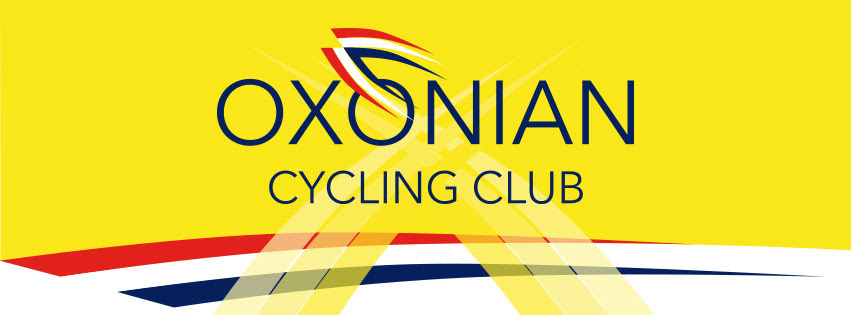 OPEN 50 MILE TIME TRIAL                                                                                                                                                                                                                                                   For the Ravens Bowl Trophy                                                                                                                                                                                                                    ON SUNDAY AUGUST 5th 2018, STARTING AT 07.01 HOURS                                                                                                                                                                                                      HEADQUARTERS Southmoor Village Hall
Draycott Road, Southmoor. OX13 5BY                                                                                                                                                                                                                      O.S. Landranger map 164  Grid Ref. SU 398-983                                                                                                                                                                                                      Please park considerately in the car park. Make room for others if possible.                                                                                                                                                                                                                                                                                                                                                                                                                                        PRIZE LIST                                                                                                                                                                                                                 Scratch:		1st         £20	      2nd      £15               3rd     £10                                                                                                                                                                               Vets on Std 		1st         £20	      2nd      £15               3rd     £10                                                                                                                                                                               Women		1st         £20	      2nd      £15               3rd     £10                                                                                                                                                                                                                                                                                                                                                                         Cycling Time Trials recommends the use of hard shell helmets in time trials.                                                                                                                                                                                    This event is run for and on behalf of Cycling Time Trials under their Rules and Regulations.                                                                                                                                                                                                Organiser :    Jeff King	jeff.king@oxoniancc.co.uk											Cherry Cottage, Noke, Oxford  OX3 9TXTel.    01865 376478     Mob.  07813 600141 Time Keeper:  Jerry TillsonH50/17 - A420 Kingston Bagpuize - Watchfield - Kingston Bagpuize(Twice) Tubney WoodGETTING TO THE START (allow 15 minutes)Note – Using the Eastbound A420 to get to the start will leave you on the wrong side of the dual carriageway, please use the following route:                                                                                                                                                                                                From the Village Hall turn right into Draycott Road then left into Faringdon Road.                                                                                                                                                                                              At the mini roundabout turn right onto the A415.                                                                                                                                                                                            After 0.7 miles  turn left (signed Fyfield Village, Tubney) Continue to the junction with the A420 and turn left.The start is in the layby before the roundabout.The HQ will be open from 06:00 am where you will need to sign on and collect your race number.Prize presentation and refreshments will be available at the HQ after the race. You must sign back in and return your race numberThere is plenty of parking available at the HQ, please respect the local residents when you are getting ready and try to keep noise to a minimum when warming up if using a turbo trainer.Remember that your safety is your first priority and not your performance.Give priority to traffic from your right when negotiating roundabouts and signal clearly to other road users.Have a good, safe race.Course detailsOS ref.      H50/17 Kingston Bagpuize – Watchfield 50Dist.413985Start on the A420 in the layby on the dual carriageway east of the Kingston Bagpuize roundabout with the A415 in line with the eastern of two litter signposts0407986Go west to the roundabout junction with the A415 (M1) and continue straight over (M2)0.374300952Continue westwards along A420 to the Stanford roundabout where A417 joins from the left. (M3) Take second exit (A420) straight over7.952295945Continue on A420 to the Faringdon roundabout with A417 on right. Go straight over, second exit, A420, avoiding minor road to Wicklesham Quarry on left (sign)8.450Continue on A420 to the Watchfield roundabout (First turn). B4508 on left and road to Shrivenham on left12.173254908Turn around this roundabout, taking fourth exit (M4,5,6) Take great care of through eastbound traffic on A420 coming in from the left on the separate bypass lane12.273295945Return eastwards on A420, going straight over the Faringdon roundabout, second exit. Take care of traffic joining from the A417 on the left (Sign M7)16.032300952Continue to the Stanford roundabout and take the first exit to go straight on along A420 (Sign)16.513407986Continue along A420 to the Kingston Bagpuize roundabout24.066Turn around the roundabout (Care) (Sign M8, M1, M2) taking the fourth exit back onto the A420 going west (Second turn)24.183Repeat lap of 23.692 miles as before via Stanford (31.761 miles), Faringdon (32.288) and Watchfield roundabout35.982254908Again turn around this roundabout (M4, 5,6) taking fourth exit. Take great care of through eastbound traffic on A420 coming in from the left on the separate bypass lane. (Third turn)36.090407986Return on A420 via the Faringdon (Care) (39.841 miles) and Stanford (40.322 miles) roundabouts to the Kingston roundabout (Care)47.894438995Go straight over taking second exit (M8, 1, 2) still on A420, past the turnings to Fyfield and Tubney for further 2.164 miles to finish at the lay-by around a left-hand bend just west of Tubney Wood opposite the first (western) of two metal signposts and 34 yards after the western end of the lay-by50.000No.Start timeNameNameClubgender107:01EwanMacdonaldOxonian CCMale207:02ChristinaMurrayArmy Cycling UnionFemale307:03JohnPinfoldCheltenham & County CCMale407:04NicolePatterson-lettWorthing Excelsior CCFemale507:05HarriJamesDidcot Phoenix CCMale607:06MatthewRidleyOxford University CCMale707:07OliverDammoneGloucester City Cycling ClubMale807:08NigelBrownNewbury RCMale907:09AndrewIngpenReading CCMale1007:10SimonHealeyAndover WheelersMale1107:11OliverMyttonVerulam CCMale1207:12JackHambletonClapham ChasersMale1307:13MikeKirbyBanbury Star Cyclists' ClubMale1407:14ClivePatterson-lettWorthing Excelsior CCMale1507:15JeffRobertsHigh Wycombe CCMale1607:16NeilMorrisDidcot Phoenix CCMale1707:17GillianMorganWesterley Cycling ClubFemale1807:18PeterDaviesBrighton Mitre CCMale1907:19SamWootton Banbury Star Cyclists' ClubMale2007:20AndrewHallidayWesterley Cycling ClubMale2107:21MattFisherRace HubMale2207:22WilliamGirlingSpokes BPC RacingMale2307:23JamesHuntOxonian CCMale2407:24GeoffreyHewettBanbury Star Cyclists' ClubMale2507:25StephMottram Torelli-Beastwear-BrotherFemale2607:26IanLindsayGloucester City Cycling ClubMale2707:27JonFaircloughWoking Cycle ClubMale2807:28StuartQuickBanbury Star Cyclists' ClubMale2907:29StephenLeggeOxonian CCMale3007:30GregWoodfordReading CCMale3107:31David HollandCowley Road Condors CCMale3207:32BarryEelesNorth Hampshire RCMale3307:33KateBradleyBorn to Bike - Bridgtown CyclesFemale3407:34BrianJonesHorsham CyclingMale3507:35EmmaMcdermottOxonian CCFemale3607:36ChrisFordHigh Wycombe CCMale3707:37MatthewRobsonOxonian CCMale3807:38JamesSchofieldCowley Road Condors CCMale3907:39DanielleEdmunds Oxford University CCFemale4007:40RyanDaviesAS Test TeamMale4107:41AndrewPollardCowley Road Condors CCMale4207:42DavidWrightCotswold VeldrijdenMale4307:43PhilipFowlerOxonian CCMale4407:44DarrenGreeneTeam TridentMale4507:45MalcolmRoseOxonian CCMale4607:46DaveJohnsonBicester Millennium CCMale4707:47PeterCottingtonBath Cycling ClubMale4807:48Andr‚s No‚Oxford University CCMale4907:49Peter SaundersOxonian CCMale5007:50TimCartwrightNewbury RCMale5107:51GrahamGiggsBath Road ClubMale5207:52EddieRollsOxford University CCMale5307:53OliverBamfordOnyx RTMale5407:54OliverWrightBanbury Star Cyclists' ClubMale5507:55JohnDowlingHemel Hempstead CCMale5607:56NicStevensonWesterley Cycling ClubMale5707:57JosephGraystoneCowley Road Condors CCMale5807:58VernonSchutteFarnborough & Camberley CCMale5907:59MartinArundelVerulam CCMale6008:00PeterHarrisonAS Test TeamMale6108:01TristanDavenneNewbury RCMale6208:02PhilBrushWinchcombe Cycling ClubMale6308:03StephenParfittOxonian CCMale6408:04DanielRyanNorth Road CCMale